327687@gulfjobseekers.com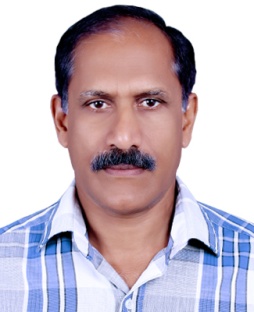 Seeking senior level assignments in Purchase Operations, Materials Management With a reputed organizationABRIDGEMENTProfessional experiences of 20 years in OIL&GAS Construction various industries in the areas of:- Materials Management			- Inventory Management			- Material coordinator   Warehouse Management                      - People Management  		 Presently associated with SAUDI TECHINT (TECHINT MILAN, ITALY) as Material Manager. Gained exposure in major projects and operations in the international Oil & Gas Companies. Deft in managing entire gamut of operations with demonstrated leadership qualities; conceptualizing and effectuating measures in the operating procedures to optimize resource & capacity utilization. Adept with overall Supply Chain principles and Materials Control Procedures as well as all types of structural Materials , piping materials, Valves, Mechanical Equipment, instruments, electrical Equipment & materials, tools, consumables and other materials. Dexterous in providing valuable suggestions for efficiency enhancement in material management. Deft in coordinating and following up with related departments with the company and outside parties. Exposure to the quality standard procedures. Expertise in managing entire breadth of commercial operations. Strong analytical & organizational abilities with adeptness in formulating computerized warehousing systems, inventory control and related statements. Has the ability to handle any of the departments like stores, purchase, materials, ware house, logistics, dispatch & transportation, commercial and general administration, etc. Excellent negotiation skills with proven track record of achieving numerous cost savings during career span. Possess excellent interpersonal, communication, team building & customer relationship management skills with extensive experience in recruitment, training & development of the workforce with the ability to work in multi-cultural environment.CAREER CONTOUR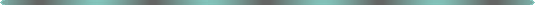 Nov, 2013 continuing in SAUDI TECHINT Ltd (TECHINT Milan, Italy) as Material Manager for SP3 PROJECT at YANBU for YASREF (ARAMCO) AsNov’2010-Jul 2012with JGC Corporation, Habshan IGD-5 Project at Abu Dhabi as Material ControllerOct’2007-Sep’2010 with Mohammad Al Mojil Group (), Polypropylene plant by SAMSUNG Eng. For Saudi Kayan Petro Chemical at Jubail as Material Control Engineer.Feb’04-Mar’07 with J&P Overseas Libya Ltd., Gosp Project by TOTAL France at Mabruk as Material ControllerSep’92-Sep’03 with Al Ansari Trading Establishment,  as Material EngineerMar’85-May’92 with Indian Tobacco Company Ltd.,  as Electrical Supervisor (Projects)Jun’81-Dec’84 with Universal Electrical.  as Electrical Supervisor.KEY DELIVERABLESSourcing & Procurement OperationsPlanning the budget & adhering to the plans of material management department. Implementing and monitoring effective procurement & development schedules for existing & new along with finalizing the specifications of the materials and establishing the quality & quantity limits.Conducting supplier health check-up for sustain-ability and evaluating supplier performance on QCDD. Assisting in the formulation, management and execution of products/services sourcing strategies.Materials Management Ensuring optimum inventory levels for achieving cost savings for without hampering the operations and preparing reports for the same.Implementing systems for meeting different quality standards, for maintaining the relevant documents. Establishing good working relationships with vendors through personal contact; discussing and resolving problems regarding delayed delivery dates. Supply Chain Management & LogisticsSustaining existing network, scheduling & planning for supply materials distribution through fleets and ensuring timely distribution. Monitoring availability of stock, making appropriate arrangements to ensure on time deliveries.Developing long-term partnerships with local & foreign suppliers; managing day-to-day supplier performance to ensure meeting of service, cost, delivery and quality norPeople ManagementManaging and monitoring the performance of multi-skilled work force and train them on stores management. Determining manpower requirement in accordance with manpower rationalization.Providing on job training, inspecting staff grooming & identifying potential people for higher responsibilities. Ensuring that all the employees are disciplined and adhering to the stores disciplinary policies.NOTEWORTHY ACCOMPLISHMENTSMeticulously leading project materials management team and ensuring compliance with the approved procedures. Dealing with engineering and planning to identify the full scope of materials and equipment supply and establishing dates accordingly. Overseeing NCR & OSDR; ensuring that replacement materials are supplied or corrective action taken as necessary. Looked after the delivered materials and equipment are in compliance with documentation Purchase Orders, Requisitions and Free Issued Materials. Adroitly maintained materials status report at project and construction meeting.ACADEMIC CREDENTIALSDiploma in Electrical Engineering in 1980.Diploma in Fire and Safety in 2003.IT SKILLSWell versed with MS Office (Word, Excel and PowerPoint) Conversant with Internet Explorer and ICMS.Operational knowledge in SAP  Note             :            I have been available UAE form 07 Nov’16 up to 04 Feb’ 2017                                                ANNEXUREORGANIZATIONSAUDI TECHINT Ltd(TECHINT ITALY)as Material ManagerProject Title 	ClientDurationAccountabilitiesSolid Product Handling (SP3)For cock handling conveyor & ship loader Yasref(Saudi Aramco)Nov’2013 to May-2015Project is carried out with an adroitly of  Conveyor machineries, equipment, control system, instruments & control, electrical equipment, machineries, Power Cables, Control cables, Control panel, Motors, HV Transformers, Switch gears, Instrument Valves, preservation , maintain Calibration status of Testing Equipment Telecommunication materials & CCTV equipment ORGANIZATIONJGC Corporation as Senior Material ControllerProject Title 	ClientDurationAccountabilitiesIGD, 5 Process Plant, Habshan, GASCO Nov’10 to Jul’31-2012Control, preservation of E&I Materials ( Instruments ,Instrument valves, Instrument cables, Instrument control panels, Instrument spare parts. They are consisting of different types of electrical cable (HV&LV), Transformers (HV&LV), Electrical panels (HV&LV), Lighting accessories, Telecommunication materials, CCTV Camera & accessories.)ORGANIZATIONMohammad Al Mojil Group (MMG)as Material Control Engineer  (PIPING,MECH,E&I)Project Title	ClientDurationSaudi Kayan Petrochemicals-Polypropylene PlantSamsung  Nov’07-Oct’09Adroitly worked over the control of receiving and issuance of  E&I, mechanical. Coordinated with engineering, QC & site management. Also, maintained various reports. Project Title 	ClientDurationAccountabilitiesJuaymah Gas Plant Expansion -Saudi AramcoTecnicas Reunidas Gulf Ltd.Nov’09-Jun’10Adroitly worked over the control of receiving and issuance of materials. Coordinated with engineering, QC & Construction. Gained exposure on Piping Materials, electrical equipment-HV transformer, switch gear, motor, HV & LV cable, other accessories; including instrument valves, instruments, other accessories & cables. ORGANIZATIONJ&P Overseas Libya Ltd. as Material Controller ( Mechanical, E&I)Project Title 	ClientDurationAccountabilitiesGosp at Mabruk For Power plantTotal Feb’04-Mar’07                                 Exposed to the control of receiving and issuance of materials. Worked in coordination with engineering, QC& site management. Strong experience in Control& Preservation. Of E&I Materials- electrical equipment-HV transformer, switch gear, motor, HV &LV cable, instrument valves, instruments, other accessories & cables.    ORGANIZATIONAl Ansari Trading Establishment,  as Material EngineerProject Title	ClientDurationBARQ –Project for Defence Communication.Oct’92-Oct’96                                   Ministry Of DefenceProject Title 	ClientDurationAccountabilitiesAir Field Lighting At Masirah & Thumrait Airports.Ministry Of Defence Feb’97-Nov’00Managed electrical equipment cables, panels, switch gears & spares, air field lighting accessories, HVAC equipment, Airfield Instruments & spares.Project Title 	ClientDurationAccountabilities Refinery Expansion.Petroleum Development Oct’01-Oct’03Strong experience in handling  Electrical equipment like HV transformer, switch gear, Motor, HV &LV cable and other accessories. Instruments ,Instrument valves, Instrument cables, Instrument control panels, Instrument spares. ORGANIZATIONUniversal Electrical.  as Electrical SupervisorProject Title 	ClientDurationAccountabilitiesExpansion work of Kochi Refinery & various industrial projects at KochiKochi refinery, Kochi Ship yard, Indian Aluminium Co.Jun’81-Dec’92 Supervision of Electrical, E&I Installation Receiving and issuance of MaterialsCoordinated with engineering, QC & site management. Also, maintained various reports. 